   KАРАР                                                        ПОСТАНОВЛЕНИЕ         27 февраля 2018 й.                  № 14                     27 февраля 2018 г.О внесении изменений в Постановление главы сельского поселения Кожай-Семеновский сельсовет муниципального района Миякинский район Республики Башкортостан от 09.06.2015 г. № 45 «Об утверждении Положения о добровольной народной дружине в сельском поселении Кожай-Семеновский сельсовет муниципального района Миякинский район Республики Башкортостан»В соответствии с Федеральными законами от 06 октября 2003г. № 131-ФЗ «Об общих принципах организации местного самоуправления в Российской Федерации», 02 апреля 2014 года № 44-ФЗ «Об участии граждан в охране общественного порядка», Федеральным законом от 31.12.2017 года № 497-ФЗ, руководствуясь Уставом сельского поселения Кожай-Семеновский сельсовет муниципального района Миякинский район Республики, на основании протеста прокуратуры Миякинского района от 19.02.2018 года № 3д-2018/524, Администрация сельского поселения Кожай-Семеновский сельсовет муниципального района Миякинский район Республики БашкортостанПОСТАНОВЛЯЕТ:1. Внести дополнения в постановление администрации сельского поселения Кожай-Семеновский сельсовет муниципального района Миякинский район Республики Башкортостан от 09.06.2015 г. № 45  «Об утверждении Положения о добровольной народной дружине в сельском поселении Кожай-Семеновский сельсовет муниципального района Миякинский район Республики Башкортостан»1.1. В статью 8 Положения внести пункт 3 следующей редакции:"3.Народные дружинники могут быть исключены из народных дружин в следующих случаях:1) на основании личного заявления народного дружинника;2) при наступлении обстоятельств, указанных в части 2 настоящей статьи;3) при совершении народным дружинником, участвующим в охране общественного порядка, противоправных действий либо бездействии, повлекших нарушение прав и свобод граждан, общественных объединений, религиозных и иных организаций;4) в связи с неоднократным невыполнением народным дружинником требований устава народной дружины либо фактическим самоустранением от участия в ее деятельности;5) в связи с прекращением гражданства Российской Федерации."1.2. В статье6 Положения после абзаца «Народная дружина создается по инициативе граждан Российской Федерации, изъявивших желание участвовать в охране общественного порядка, в форме общественной организации с уведомлением Администрации сельского поселения Кожай-Семеновский сельсовет, органа исполнительной власти в сфере внутренних дел.» дополнить абзац следующего содержания:"Границы территории, на которой может быть создана народная дружина, устанавливаются представительным органом сельского поселения Кожай-Семеновский сельсовет муниципального района Миякинский район Республики Башкортостан. При этом на одной территории, как правило, может быть создана только одна народная дружина.."1.3. В статье18 Положения после слов«денежной премии» дополнить словами следующего содержания:" осуществлять личное страхование народных дружинников на период их участия в мероприятиях по охране общественного порядка"2.	Обнародовать настоящее постановление путем размещения текста постановления с приложением на информационном стенде в здании администрации сельского поселения Кожай-Семеновский сельсовет муниципального района Миякинскийрайон Республики Башкортостан по адресу: с.Кожай-Семеновка, Советская, 61 и на официальном сайте сельского поселения Кожай-Семеновский сельсовет муниципального района Миякинский район Республики Башкортостан в сети Интернет.3.	Контроль за выполнением настоящего постановления оставляю за собойГлава сельского поселения						Р.А.КаримовБашkортостан РеспубликаhыМиəкə районы муниципальрайоныныnКожай-Семеновка ауыл советы ауылбилəмəhе хакимиəте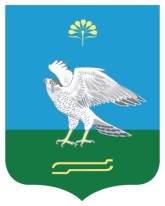 Администрация сельского поселения Кожай-Семеновский сельсовет муниципального района Миякинский район Республика Башкортостан